Draft Mt Coot-tha zipline land management plan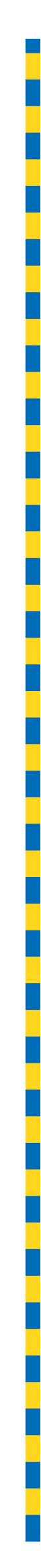 Brisbane City Council is seeking the community's feedback on the draft Mt Coot-tha zipline land management plan.The draft land management plan has been prepared in line with the Land Act 1994 to guide Brisbane City Council, in its capacity as trustee, for the future development and use of the Deed of Grant in Trust (DOGIT) land, Lot 2 on SP241566, at Mt Coot-tha, and the ongoing maintenance and management of the trust land.Please provide your feedback about the draft land management plan using the form below.We ask that you please read the draft Mt Coot-tha zipline land management plan before completing the survey.The survey is open for your feedback until 31 December 2018 at 11.59pm.1) Have you read the draft Mt Coot-tha zipline land management plan?( ) Yes( ) No2) Please indicate your level of support for the draft Mt Coot-tha zipline land management plan?*( ) Strongly oppose( ) Moderately oppose( ) Slightly oppose( ) Slightly support( ) Moderately support( ) Strongly support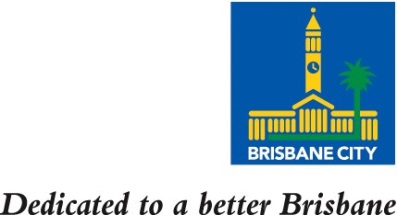 3) If you support the plan, which of the following does your support relate to?*[ ] Fauna[ ] Ecology[ ] Historical and/or cultural[ ] Bushfire risk and management[ ] Traffic[ ] Visual impact[ ] Heritage[ ] Stormwater management[ ] Landscape[ ] Aboriculture management[ ] Vegetation management[ ] Other - please specify:                                                                                                   *4) If you wish, you may provide information on why you support the draft Mt Coot- tha zipline land management plan.5) If you oppose the plan, which of the following does your opposition relate to?*[ ] Fauna[ ] Ecology[ ] Historical and/or cultural[ ] Bushfire risk and management[ ] Traffic[ ] Visual impact[ ] Heritage[ ] Stormwater management[ ] Landscape[ ] Aboriculture management[ ] Vegetation management[ ] Other - please specify:                                                                                                   *6) Please clearly state why you do not support the draft Mt Coot-tha zipline land management plan.*7) Please provide the following details.First name*:  	Last name*:  	Organisation name (if applicable):   	Suburb*:  	State*:  	Postcode*: 	Email address*:  	Contact number:  	Privacy StatementPersonal information is managed in accordance with Brisbane City Council's PrivacyStatement. PurposeBrisbane City Council is offering this survey as part of our commitment to community engagement and service improvement. The personal information you provide in this form will be protected in accordance with our obligations under the Information Privacy Act2009.Informed ConsentBrisbane City Council is using the tools provided by SurveyGizmo, a private company with which Council has contracted, to conduct this online form. SurveyGizmo's servers are located in the United States of America and the information you provide in response to the form will be securely stored on their servers and accessed by Council. By completing this form you agree to your personal information:a.   being collected and transferred out of Australia to the SurveyGizmo server in theUnited States of America; andb.  being used by Brisbane City Council to send you requests by email to participate in surveys to help improve Council’s services.Contact usIf you require further information about this form please Council on 3403 8888.Thank you for completing the survey. Your feedback will be included as part of theMt Coot-tha zipline land management plan submission to Queensland Government.